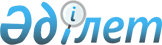 О некоторых вопросах по финансированию избирательных мероприятий в ходе очередных выборов депутатов Мажилиса Парламента Республики Казахстан в 2004 году
					
			Утративший силу
			
			
		
					Постановление Председателя Центральной избирательной комиссии Республики Казахстан от 28 июля 2004 года N 117/143. Зарегистрировано в Министерстве юстиции Республики Казахстан 3 августа 2004 года за N 2980. Утратило силу - постановлением Центральной избирательной комиссии Республики Казахстан от 27 июня 2007 года N 91/183



 


Извлечение из постановления Центральной избирательной комиссии






Республики Казахстан от 27 июня 2007 года N 91/183





      В соответствии со статьей 12 Конституционного закона Республики Казахстан от 28 сентября 1995 года "О выборах в Республике Казахстан" Центральная избирательная комиссия Республики Казахстан ПОСТАНОВЛЯЕТ:






      1. Признать утратившими силу некоторые постановления Центральной избирательной комиссии Республики Казахстан согласно приложению.






      ...





Перечень утративших силу постановлений






Центральной избирательной комиссии Республики Казахстан





      ...






      5. Постановление Центральной избирательной комиссии Республики Казахстан от 28 июля 2004 года N 117/143 "О некоторых вопросах по финансированию избирательных мероприятий в ходе очередных выборов депутатов Мажилиса Парламента Республики Казахстан в 2004 году" (зарегистрировано в реестре Государственной регистрации нормативных правовых актов 3 августа 2004 года за N 2980).






      ...





______________________________________________________



      В соответствии со 
 статьями 12 
 и 
 35 Конституционного 
 закона Республики Казахстан "О выборах в Республике Казахстан", с Законами Республики Казахстан "
 О труде 
 в Республике Казахстан", "
 О государственных 
 закупках" Центральная избирательная комиссия Республики Казахстан ПОСТАНОВЛЯЕТ:




      1. Производить членам избирательных комиссий, освобожденным от основной работы, выплату средней заработной платы, а также дополнительную оплату за сверхурочные работы, работы в праздничные и выходные дни, работы в ночное время за счет средств, выделенных на проведение выборов.



      Членам избирательных комиссий, не освобожденным от основной работы, производить дополнительную оплату за сверхурочные работы, работы праздничные и выходные дни, работы в ночное время за счет средств, выделенных на проведение выборов.



      Дополнительную оплату за сверхурочные работы, работы в праздничные и выходные дни, работы в ночное время производить в соответствии с трудовым законодательством.



      Членов избирательных комиссий, находящихся в трудовом отпуске, а также являющихся пенсионерами и безработными для работы в избирательных комиссиях привлекать на основе трудовых соглашений с выплатой заработной платы в пределах нормативов, установленных для обеспечения работы соответствующих избирательных комиссий.



      За ведение учета и отчетности средств, выделенных на проведение выборов из средств республиканского бюджета производить дополнительную оплату главным бухгалтерам аппарата акимов областей, городов Астаны и Алматы, районов и городов на основе трудовых соглашений в соответствии с трудовым законодательством.




      2. Территориальным избирательным комиссиям, исходя из конкретных условий и в зависимости от численности избирателей на избирательных участках, устанавливать дифференцированные нормы расходов для участковых избирательных комиссий, в пределах общего плана финансирования.




      3. Выделенные средства избирательным комиссиям на телефонную и факсимильную связь использовать на возмещение затрат по абонентской плате и услугам междугородней связи.



      Оплату затрат по установке точек телефонной связи, другим техническим услугам производить с согласия Центральной избирательной комиссии Республики Казахстан.




      4. Приобретение товаров, работ и услуг из средств, выделенных на проведение выборов не является предметом государственных закупок и проводятся без конкурсов с учетом оптимального и эффективного расходования денег.




      5. Окружные избирательные комиссии вправе разрешать кандидатам в депутаты по их письменному заявлению перераспределять средства между статьями расходов, выделенные им на выступления в средствах массовой информации, выпуск агитационных материалов, организацию встреч с избирателями и транспортные расходы.




      6. Настоящее постановление вступает в силу с момента его государственной регистрации Министерством юстиции Республики Казахстан.


          Председатель




Центральной избирательной комиссии




      Республики Казахстан


					© 2012. РГП на ПХВ «Институт законодательства и правовой информации Республики Казахстан» Министерства юстиции Республики Казахстан
				